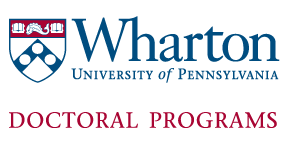 NOTIFICATION OF FINAL DEFENSE OF DISSERTATION*Please complete and return to Wharton Doctoral Office at least two weeks before Final DefenseName:                                                                             Penn ID:  _____________________                                                                        E-mail: ________________________________________________________________Department: __________________________________________________________                                                                                                                             Committee Members: _______________________________________Supervisor(s)           _______________________________________Chair           _______________________________________           _______________________________________         _______________________________________Title of Dissertation:_________________________________________________________ _________________________________________________________Day, Date and Time: _________________________________Room Location:  _________________________________TO BE COMPLETED BY THE DISSERTATION COMMITTEE CHAIRThe dissertation committee of the above named student certifies that the candidate is ready to hold his/her final defense hearing.Signature, Committee Chair                                        Date